DETERMINAZIONE AMMINISTRATORE UNICO ACQUARIO ROMANO S.r.l. N°  18	del 19.04.2023OGGETTO: 	incarico per la redazione di uno Studio di Fattibilità, finalizzato alla definizione degli interventi di manutenzione e adeguamento alla normativa vigente e del relativo valore attraverso affidamento diretto in conformità all’art. 36, comma 2, D.lgs.50/2016 – CIG ZD53E1744 L’AMMINISTRATORE UNICOVISTA	La delibera di nomina del 19/1/2022, quale amministratore unico di Acquario Romano S.r.l. del Dr. Remo Tagliacozzo;VISTO	il contratto di affidamento servizi e attività, prot. 1346 del 10/8/2022 tra Acquario Romano srl e il Socio - Ordine degli Architetti PPC di Roma e provincia;PREMESSO 	che l’Acquario Romano S.r.l. gestisce il compendio monumentale denominato “Acquario Romano” sito in Roma, Piazza Manfredo Fanti 47, e le attività culturali ivi realizzate, su incarico del socio unico; PRESO ATTO	della comunicazione del Socio protocollata PU 1034/2023-04-13, nella quale si richiede un elaborato tecnico dettagliato dei lavori necessari per rendere la struttura conforme alle normative vigenti avanzato dall’Assessorato alla Cultura di Roma Capitale;PRESO ATTO	che l’Acquario Romano S.r.l. ha individuato l’Arch. Giuliana Colina previa valutazione del suo curriculum vitae, estratto dall’Albo fornitori dell’Ordine degli Architetti di Roma e Provincia, quale professionista con comprovata esperienza nella progettazione e ristrutturazioni all’interno di edifici storici vincolati, pertanto è a conoscenza dei meccanismi relativi agli iter autorizzativi e ai requisiti tecnici atti a redigere uno Studio di Fattibilità;RITENUTO	che il presente affidamento di servizi non rientra tra quelli oggetto dei particolari vincoli ed obblighi disposti dalla DLgs. 50/2016;CONSIDERATO 	che l’importo rientra nei limiti di valore previsti dall’art. 36, comma 2 lett. a) del D. Lgs. 50/2016del D. Lgs 18 aprile 2016, n. 50 come modificato dal D. Lgs 19 aprile 2017, n. 56 che prevede, per importi inferiori a 40.000,00 euro, l’affidamento di servizi e forniture tramite affidamento diretto anche senza previa consultazione di due o più operatori economici;TENUTO CONTO CHE	l’art. 36, comma 2 lett. a), del Nuovo Codice prevede che l’affidamento e l’esecuzione di lavori, servizi e forniture di importo inferiore a 40.000,00 euro possa avvenire tramite affidamento diretto; 	DATO ATTO 	che alla data del presente provvedimento, sul portale degli “Acquisti in Rete della Pubblica Amministrazione” della Consip S.p.A., non risultano convenzioni aventi ad oggetto beni e/o servizi comparabili con quelli da acquistare;RITENUTO	pertanto, di dover procedere all’affidamento diretto ai sensi dell’art. 36, comma 2, lett. a) del D. Lgs. n. 50/2016 e s.m.i., all’ Arch. Giuliana Collina per l’incarico relativo alla redazione di uno studio di fattibilità.DATO ATTO	che la spesa di 4.000,00 euro + iva e altri oneri di legge trova disponibilità economica sul capitolo di spesa del Bilancio Preventivo esercizio 2023;DETERMINAPer i motivi di cui in premessa che qui si intendono riportati integralmente:di affidare, ai sensi dell’art. 36, c. 2, lett. a) del D. Lgs. 50/1026 all’Arch. Giuliana Collina, residente e domiciliata a Roma, via Rocco da Cesinale n. 2 00154, con Studio professionale in via Benedetto Croce n. 80 00142 Roma l’esecuzione dell’incarico per la redazione di uno Studio di Fattibilità, finalizzato alla definizione degli interventi di manutenzione e adeguamento alla normativa vigente e del relativo valore dell’immobile sito in piazza Manfredo Fanti, 47 “Acquario Romano”, per un corrispettivo pari ad € 4.000,00 oltre oneri, il cui contratto decorrerà dalla stipula del presente contratto con scadenza 31/05/2023;di impegnare la somma di Euro € 4.000,00 (quattromila/00) sul capitolo di spesa del Bilancio Preventivo esercizio 2023;di attestare, ai sensi dell’art. 9, legge 102/2009, che l'impegno di spesa adottato con il presente provvedimento risulta compatibile con gli stanziamenti di bilancio, nonché con le regole di finanza pubblica;di rendere edotta l’affidataria delle disposizioni concernenti i principi e obblighi la cui violazione costituisce causa di risoluzione del rapporto contrattuale con il fornitore, inseriti nel regolamento recante il codice di comportamento dei dipendenti dell’UITS, in conformità a quanto disposto dal D.P.R. 16 aprile 2013, n. 62, mediante trasmissione dell’indirizzo url del sito di Acquario Romano ove è pubblicato e reperibile, all’interno della sezione “Amministrazione trasparente/personale.html”, il codice di comportamento dei dipendenti ed all’interno della sezione  “Amministrazione trasparente/bandi di gara e contratti”, i patti d’integrità;di rinviare ad apposita successiva convenzione la disciplina di rapporti tra le parti;di disporre che il presente provvedimento venga pubblicato all’eventuale albo pretorio per la disciplina dei contratti ed inoltre, di adempiere, con l’esecutività del presente provvedimento, agli obblighi di pubblicazione sul portale dei dati previsti dagli artt. 37 del D. Lgs. 33/2013 ed 1, comma 32 della legge 190/2012.L’Amministratore Unico 								   Dr. Remo Tagliacozzo 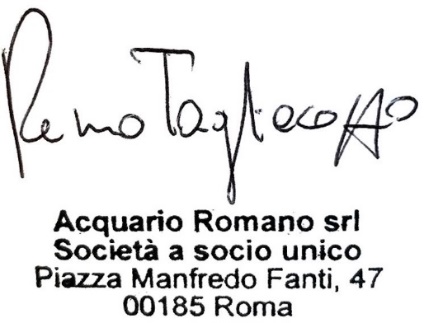 